            L’Afrique de Zigomar     Philippe Corentin A découper et coller dans le p’tit dico : 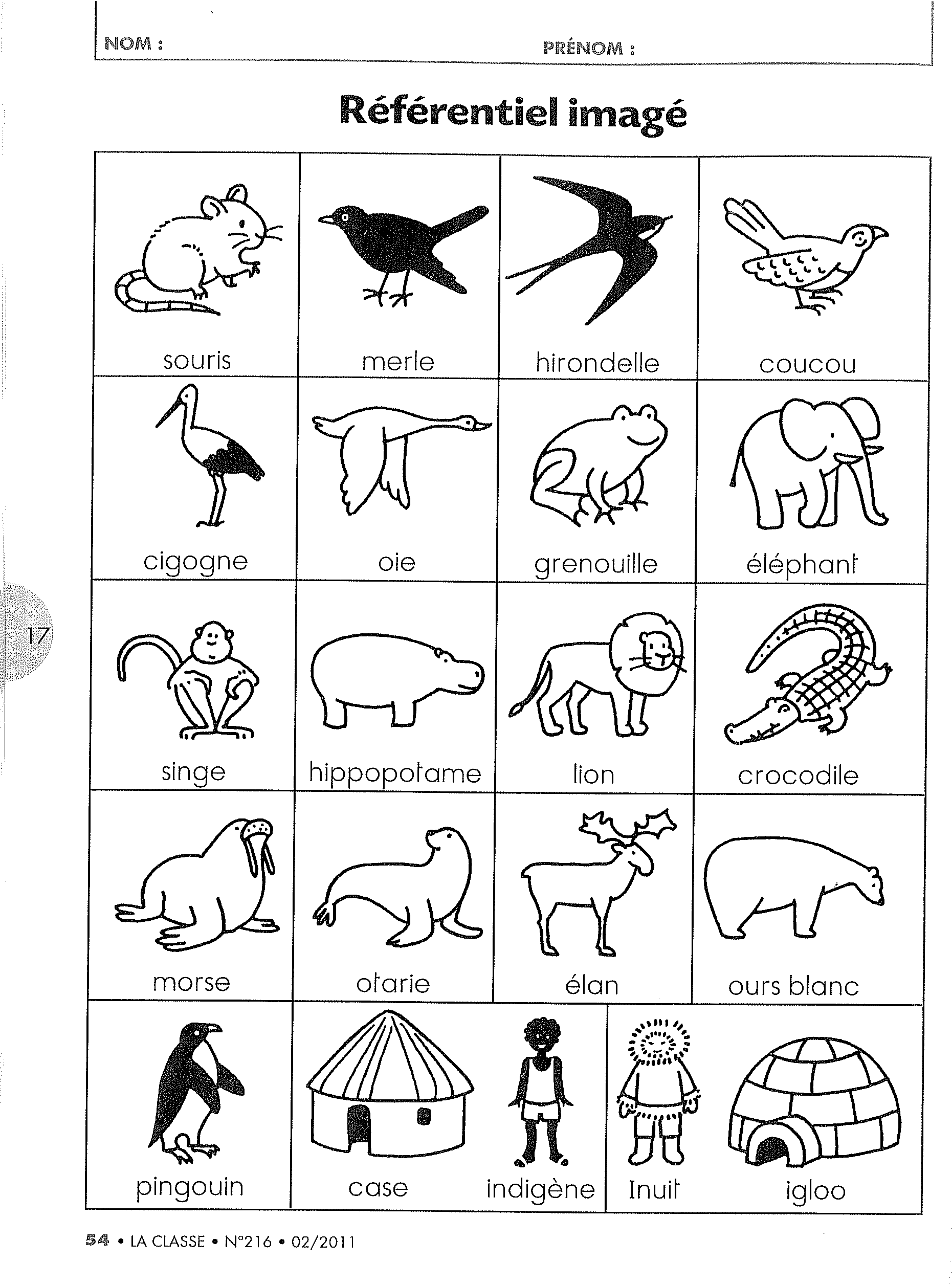 sourismerlehirondellecoucoucigogneoiegrenouilleéléphantsingehippopotamelioncrocodilemorseotarieélanours pingouincaseindigèneInuitigloo